Вопросы для подготовки к дифференцированному зачету по информатике для групп 101-104.Какая наука называется информатикой? Что такое информация?Основные виды информации.Основные информационные процессы.Информатизация общества.Изменение технологии передачи информации.Двоичная система счисления, алфавит двоичной системы счисления, перевод чисел из десятичной системы счисления в двоичную и обратно.Восьмеричная система счисления, алфавит восьмеричной системы счисления, перевод чисел из десятичной системы счисления в восьмеричную и обратно.Шестнадцатеричная система счисления, алфавит шестнадцатеричной системы счисления, перевод чисел из десятичной системы счисления в шестнадцатеричную и обратно.Информационные модели. Иерархические модели, сетевые модели, табличные (реляционные) модели.Почему информация в компьютере кодируется? Каким образом представлена текстовая, числовая, графическая информация в компьютере?Основные единицы измерения количества информации. Какая наука называется кибернетикой?Устройства ввода информации в компьютер и их назначениеУстройства вывода информации и их назначениеКакие устройства компьютера расположены внутри системного блока.Операционная система. Назначение операционной системы. Компоненты операционной системы. Драйверы устройств. Утилиты.Разнообразие операционных систем.Интерфейс пользователя. Типы интерфейсов.Основные элементы интерфейса ОС Windows и их назначение.Программное обеспечение компьютера. Прикладное программное обеспечение, системное  программное обеспечение. Файловая структура компьютера. Назначение файлов и папок. Основные типы файлов. Маски файлов.Имя файла, имя папки. Полное имя файла.Действия, выполняемые с файлами и папками.Задания  для подготовки к дифференцированному зачету по информатике для групп 101-104.Заполните таблицу.Заполните таблицу. Решите задачу.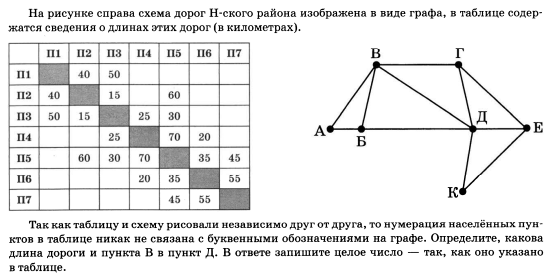 На рисунке схема дорог Н-ского района изображена в виде графа, в таблице содержатся сведения о длинах этих дорог в километрах. Так как таблицу и схему рисовали независимо друг от друга, то нумерация населённых пунктов никак не связана с буквенными обозначениями на графе. Определите, какова длина дороги из пункта В в пункт Д. В ответ запишите целое число.Решите задачу.На рисунке схема дорог Н-ского района изображена в виде графа, в таблице содержатся сведения о длинах этих дорог в километрах. Так как таблицу и схему рисовали независимо друг от друга, то нумерация населённых пунктов никак не связана с буквенными обозначениями на графе. Определите, какова длина дороги из пункта В в пункт Е. В ответ запишите целое число.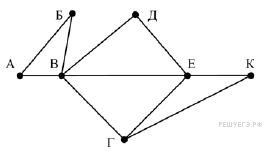 Решите задачу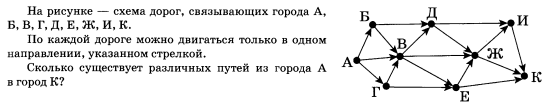 На рисунке – схема дорог, связывающих города А, Б,В,Г, Д, Е, Ж, И, К. По каждой дороге можно двигаться только в одном направлении, указанном стрелкой. Сколько существует различных путей из города А в город К?Решите задачу.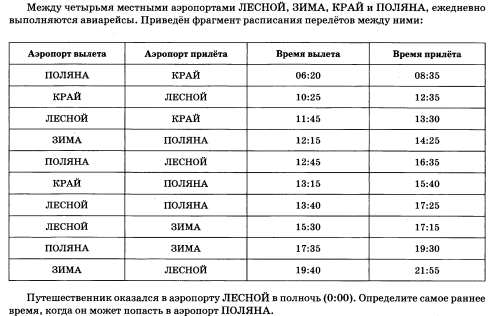 Между четырьмя местными аэропортами  ЛЕСНОЙ, ЗИМА, КРАЙ и ПОЛЯНА ежедневно выполняются авиарейсы. Приведён фрагмент расписания перелётов между ними. Путешественник оказался в аэропорту ЛЕСНОЙ в полночь (0:00). Определите самое раннее время, когда он сможет попасть в аэропорт ПОЛЯНА. Решите задачу.Между четырьмя местными аэропортами  ЛЕСНОЙ, ЗИМА, КРАЙ и ПОЛЯНА ежедневно выполняются авиарейсы. Приведён фрагмент расписания перелётов между ними. Путешественник оказался в аэропорту ЛЕСНОЙ в полночь (0:00). Определите самое раннее время, когда он сможет попасть в аэропорт ПОЛЯНА. 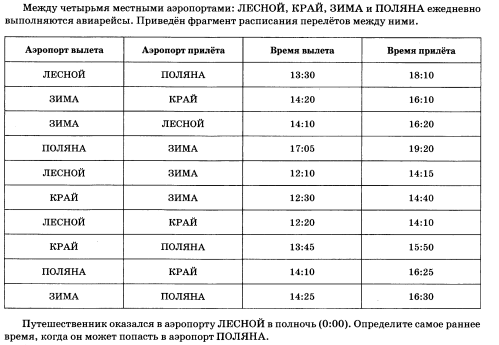 Решите задачу. 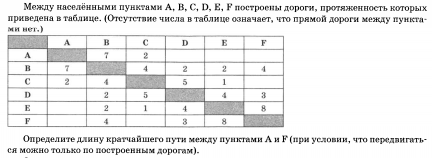 Между населёнными пунктами A,B,C,D,E,F построены дороги, протяженность которых указана в таблице. Отсутствие числа в таблице означает, что прямой дороги между пунктами нет. Определите длину кратчайшего пути между пунктами A и  F при условии, что передвигаться можно только по построенным дорогам.Решите задачу.Какое наибольшее количество различных цветов может содержать изображение размером 1024х256 пикселей и занимающее на диске 160 килобайт?Решите задачу.Для передачи файла объёмом 512 Кбайт используется канал связи с пропускной способностью 2 Мбит/с. За сколько секунд может быть передан файл? Ответ округлить до десятых долей секунды.Решите задачу.Экзамен сдают 105 человек. Каждому из них присваивают специальный номер, идентифицирующий его в автоматической системе проверки ответов. При регистрации участника для записи его номера система использует минимально возможное количество бит, одинаковое дл я каждого участника. Каков объём информации в битах, записанный устройством после регистрации 60 участников?Решите задачу.Автоматическое устройство осуществило перекодировку информационного сообщения на русском языке, первоначально записанного в 16-битном коде Unicode, в 8-битную кодировку КОИ-8. При этом информационное сообщение уменьшилось на 480 бит. Какова длина сообщения  в символах?Решите задачу.Оцените информационный объём (в битах) следующего предложения:Один пуд – около 16,4 килограмма.Решите задачу.Вычислите объём в Кб 4-цветного растрового изображения размером 256 х 128 пикселей.Решите задачу.Через канал связи со скоростью 64 Кб/с передаётся файл в течение 16 минут. Определит е объём файла в Мб.Решите задачу.Скорость передачи данных через ADSL- соединение равна 25600 бит/с. Передача файла через это соединение заняла 2 минуты. Определите размер файла в Кб.Решите задачу.В папке C:\ Documents\ May находятся следующие файлы и только они:taram.docpanam.docxam.datgam.docgram.docxК этим файлам применили следующую операцию: файлы, имена которых удовлетворяют маске ?*am.do? удалили. Сколько файлов останется в исходной папке?Решите задачу. В некотором каталоге хранится файл Лермонтов.doc. После того, как в этом каталоге создали подкаталог и переместили в созданный подкаталог указанный файл, полное имя файла стало К:\Россия\Поэты\19век\ Лермонтов.doc. Каково имя вновь созданного каталога?Решите задачу.Перемещаясь из одного католога в другой, ьпользователь последовательно посетил каталоги Задачи, Геометрия, В:\, Алгебра, Уравнения , Задачи. При каждом перемещении пользователь либо спускался в каталог на уровень ниже, либо поднимался на уровень выше. Укажите полное имя каталога, в котором оказался пользователь?Укажите полное имя каталога, из которого пользователь начал перемещение?Решите задачу.В текущем каталоге имеются файлы: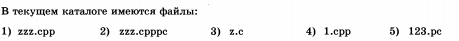 Какие файлы будут выбраны из текущего каталога по маске *.cppКакие файлы будут выбраны из текущего каталога по маске ?.cppКакие файлы будут выбраны из текущего каталога по маске *z*.c?pКакие файлы будут выбраны из текущего каталога по маске *.*cРешите задачу.Некоторый файл хранится по следующему адресу A:\MARUSYA\HOMEWORK\WINTER.DOC Укажите заведомо неверное утверждение:Полное имя этого файла A:\MARUSYA\HOMEWORK\WINTER.DOCИз папки MARUSYA путь к файлу можно указать так: HOMEWORK\WINTER.DOCЭтот файл хранится в корне диска А:Этот файл содержит таблицу расписания поездовЗаполните таблицу.Запишите назначение программ.Заполните таблицу.Заполните таблицу.Ответы№19В:\Алгебра\Уравнения\ЗадачиВ:\Геометрия\Задачи№201 и 4412, 3 и 5Временной интервалИнформационное обществоИнформационные революцииИнформационное обществоИзобретенияИнформационное обществоРезультатИнформационное обществодесятичная199двоичная110011восьмеричная425шестнадцатеричная1ADBП1П2П3П4П5П6П7П14510П2454055П31560П410402035П51555П65560205545П73545НазваниеНазначениеСистемный блокМатеринская платаМикропроцессорОперативная памятьПостоянная памятьПлаты –контроллерыДискиДисководыМониторКлавиатура«мышь»Звуковые колонкиПринтерМодемМикрофонВентилятор (кулер)Название программыНазначение программыОперационная системаДрайверКалькуляторТекстовый редакторГрафический редакторЭлектронные таблицыМультимедиа – проигрывательПрограмма разработки презентацийутилитыПрограммное обеспечениеПрограммное обеспечениеПрограммное обеспечениеПрикладные программыСистемные программыСистемы программированияГрафический интерфейс пользователяГрафический интерфейс пользователяНазвание элементаНазначение ЗначокЯрлыкКорзинаРабочий столКонтекстное менюПанель задачКнопка «Пуск»Диалоговое окноОкно приложенияОкно документакурсорПолосы прокруткиНомер задания34567891011Ответ302028817-2516-305322,1420Номер задания1213141516171821Ответ60512860375319век3